STEFIN 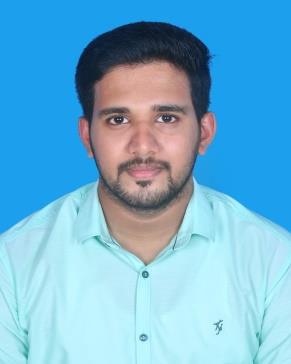 Stefin-394812@2freemail.com Visa status: Visiting VisaOBJECTIVETo Work for an organization which will help in value addition and serve as a spring board to move ahead in my career by providing me interesting career opportunities and harness the best of my caliber.ACADEMIC PROFILEDiploma in Electrical & Electronics Kerala State Technical Board- University, India with an aggregate of 85 % [2011-2014].Plus 2- Board of Higher Secondary Examination, Kerala with an aggregate of 76% [2009-2011].S.S.L.C with an aggregate of 89% from Board of Public Examination, Kerala [2009].OTHER QUALIFICATIONNEBOSH International General Certificate in Occupational Health and Safety.IOSH Managing Safely.HABC Level 2 International Award in Risk Assessment.Medic First Aid.PROFESSIONAL WORK EXPERIENCEWorked as QUALITY CONTROL SUPERVISIOR in Sharjah from 15th October 2016 to 11th October-2018Worked as QUALITY INSPECTOR in Sharjah from 15th October-2014 to 15th October-2016.JOB RESPOSIBILITIES –QUALITY CONTROL SUPERVISOR- Reporting To Quality ManagerExamine the quality of raw materials, its dimensions, strength, texture and composition with assessment tools.Carrying out studies for the products those haven’t attain the quality, identifying problem and developing corrective and preventive action for avoiding further errors.Preparing daily analysis report and submit to quality manager.Preparing monthly evaluation report of the quality of products.Coordinate with purchase department and identifying the good quality raw materials in the market.Communicating with suppliers, if any issues.Thoroughly analyzing the product and make sure the quality of products is attaining the clients demand.Regular training and education to be given to the workers.Provide required personal protective equipment from safety department.QUALITY INSPECTOR - Reporting to Quality Control InchargeApproves incoming materials by confirming specifications; conducting visual and measurement tests.Approve or reject raw materials with respect to quality standards and record supplier performances.Approves finished products by confirming specifications.Monitor operations to ensure that they meet production standards.Preparing daily analysis report and submit to quality Inspector.Accept or reject finished items. Communicating with suppliers, if any issues.Remove all products and materials that fail to meet specifications.Discuss inspection results with those responsible for products.Inspect procedures of the entire production cycle to ensure they are efficient and comply with safety standards.SKILLSTechnical Skills:MS OfficeE-cadOperating systems- Windows & LinuxPERSONAL INFORMATIONDECLERATIONI hereby declare that the above written particulars are true to the best of my knowledge and belief.Date	:	STEFIN Date of Birth: 11-09-1993Sex: MaleAge: 26Marital Status: SingleNationality: IndianLanguages Known: English, Malayalam, Hindi and TamilHobbies: Playing Cricket, listening music, Driving.